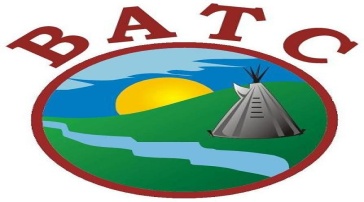 Job Opportunities 		Competition #     0120-98BATC Personal Development CoachMoosomin First Nation(1)Temporary Full TimeTHE POSITIONThe BATC Personal Development Coach will be responsible to assess Social Assistance clients seeking employment. Under the direction of the PDC Manager, the Personal Development Coach will advocate and mediate for client personal and social development.  The BATC Personal Development Coach will work out of the BATC Community Services  office on Moosomin First Nation.DUTIES AND RESPONSIBILITIES:Assess Income Assistance Clients, and determine if employable.Build a mandatory case plan; utilizing employment and training programs, counselling services, NCB staff, Placement  and other community resources. Maintain case file, update database, authorize incentives, refer, and support clients.  Continue active contact and follow up with mandatory case clients, determines if client is adhering to plan.  Intervene and liaise with Social Assistance administrator for client eligibility.Provide updates and reports: number of clients assessed, clients applied/completed training, clients referred to Placement, follow-up, clients faltering from mandatory plan.Advocate and mediate for client personal and social development.Work as team with Social Development StaffAdhere to BATC Personnel Policy and regulationsOther duties as directed by PDC ManagerQUALIFICATIONS:The ideal candidate will be Post-Secondary Certified or with experience in case management. Consideration will be made for applicants with related technical post-secondary certification, plus extensive work experience.Extensive knowledge and experience working with computer software applications on a daily basisExperience with data base an assetValid Drivers License Speak Cree or Saulteaux an assetEMPLOYMENT TERMS:This position will be a term employment contract (ending March 31, 2022)The position will be subject to an initial six (6) month probationary period and annual performance evaluation.Extensive travel and report to BATC main office on a weekly basis. Closing date: October 7, 2021 - Please quote Competition # 0120-98Please submit resume, cover letter, Drivers Abstract and CPIC to:Human Resources						             	 Phone: 306-446-1400Battleford Agency Tribal Chiefs                                                                  1282 101st  Street                                                                                    Email:  humanresources@batc.ca North Battleford, Saskatchewan   S9A 0Z8